ИнформатикаМоделирование корреляционных зависимостей (§19)Построение регрессионных математических моделейРегрессионные математические модели строятся в тех случаях, когда известно, что зависимость между двумя факторами существует и требуется получить ее математическое описание. А сейчас мы рассмотрим задачи другого рода. Пусть важной характеристикой некоторой сложной системы является фактор А. На него могут оказывать влияние одновременно многие другие факторы: В, С, D и т. д. Мы рассмотрим два типа задач.

1) Оказывает ли фактор В какое-либо заметное регулярное влияние на фактор А?
2) Какие из факторов В, С, D и т. д. оказывают наибольшее влияние на фактор А?В качестве примера сложной системы будем рассматривать школу. Пусть для первого типа задач фактором А является средняя успеваемость учащихся школы, фактором В — финансовые расходы школы на хозяйственные нужды: ремонт здания, обновление мебели, эстетическое оформление помещения и т. п. Здесь влияние фактора В на фактор А не очевидно. Наверное, гораздо сильнее на успеваемость влияют другие причины: уровень квалификации учителей, контингент учащихся, уровень технических средств обучения и др.Специалисты по статистике знают, что для того, чтобы выявить зависимость от какого-то определенного фактора, нужно максимально исключить влияние других факторов. Проще говоря, собирая информацию из разных школ, нужно выбирать такие школы, в которых приблизительно одинаковый контингент учеников, квалификация учителей и пр., но хозяйственные расходы разные (у одних школ могут быть богатые спонсоры, у других — нет).Итак, пусть хозяйственные расходы школы выражаются количеством рублей, отнесенных к числу учеников в школе (руб./чел.), потраченных за определенный период времени (например, за последние 5 лет). Успеваемость же пусть оценивается средним баллом учеников школы по результатам окончания последнего учебного года. Еще раз обращаем ваше внимание на то, что в статистических расчетах обычно используются относительные и усредненные величины.Итоги сбора данных по 20 школам, введенные в электронную таблицу, представлены на рис. 3.7. 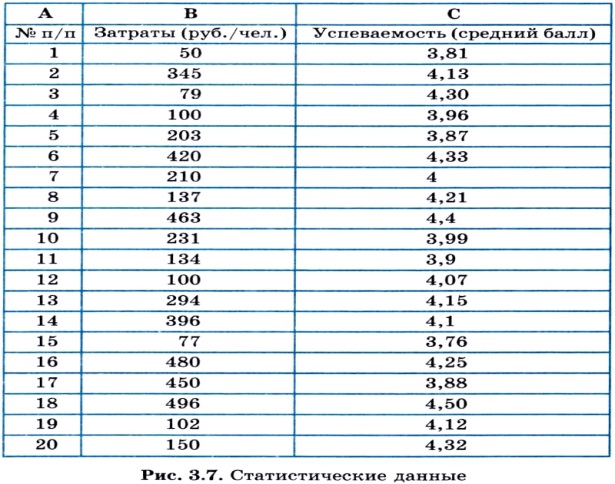 На рис. 3.8 приведена точечная диаграмма, построенная по этим данным.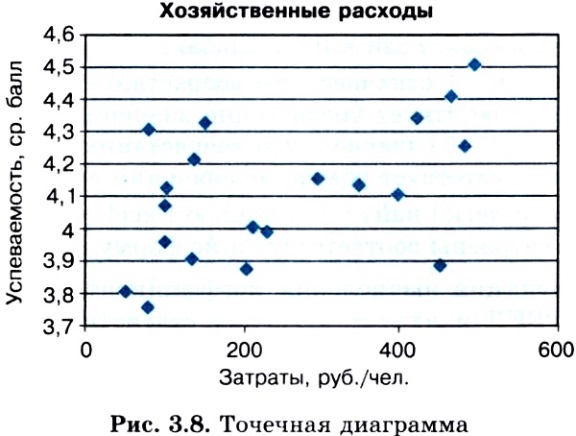 Задание: конспект опорный материалаХимия 11 класс §29-3211: физика §93, 94, 96, 97, упр 13математика решать задания ЕГЭ                                 География                                                   11 класс Тема 9. США,. Экономические центры  США, Канада. Нанести на контурную ка рту США и Канаду. Уметь показывать на карте все страны и их столицы.Биология              11 классПараграфы: 60, 61, 62, 63., Повторить тему: Развитие жизни на Земле.11 англС.80-81 –чтение, лексика-грам. Уст и 5 вопросов к тексту пис.; с.82 №1-3 – пис., №4-6 – кар.; с.182-183 №1-8 – пис, №3,4 –уст.С.80-81 –чтение, лексика-грам. Уст и 5 вопросов к тексту пис.; с.82 №1-3 – пис., №4-6 – кар.; с.182-183 №1-8 – пис, №3,4 –уст.ОБЖОБЖ11.03Боевое знамя части.Прочитать  учебник стр. 177 -186. Подготовить   сообщение о Знамени Победы в Великой Отечественной войне 1941-1945гг. Найдите в литературных произведениях упоминание о боевом знамени, стяге, хоругви.11ОБЖОБЖ18.03Ордена, почетные награды за воинские отличия в бою и заслуги в военной службе.Прочитать  учебник стр. 186 -195Подготовить   сообщение о подвигах трижды Героев Советского Союза в Великой Отечественной войне».11Русский язык§94-96, упр. 428, 430, 432, 441(по вариантам), 444, 450Тесты «Готовимся к ЕГЭ» стр. 125-127, 138-141, 151-153Варианты 21-25 ЕГЭ по русскому языку полностью